Në bazë të dispozitave të nenit 16 të Ligjit nr. 03/L- 087 për Ndërmarrjet Publike, Komisioni Komunal i Aksionarëve të Stacionit të Autobusëve në Pejë SH.A. Pejë, merr Vendim për të perseritur publikimin e Konkursit nr.01.11/01-0150476/18 të datës 15.11.2018, andaj e publikon serish  këtë:KONKURSPozita: Drejtor në Bordin e Drejtorëve të N.P.L. “Stacioni i Autobusëve” SH.A në Pejë.Numri i pozitave: 4Kohëzgjatja e mandatit: 3 viteVendi i punës: PejëDetyrat dhe përgjegjësitë e Bordit të DrejtorëveAdministron dhe ushtron mbikëqyrje të vazhdueshme dhe rigoroze, në veçanti, të veprimtarisë së zyrtarëve të N.P.L. dhe merr vendime për N.P.L. “Stacioni i Autobusëve” SH.A në Pejë sipas kompetencave të përcaktuara në Ligjin për Ndërmarrjet Publike dhe Statutin e N.P.L. “Stacioni i Autobusëve” SH.A në Pejë.Zgjedhë, zëvendëson, shkarkon Kryeshefin Ekzekutiv të N.P.L. “Stacioni i Autobusëve” SH.A në Pejë.Zgjedhë dhe emëron zyrtarët në N.P.L.Miraton Planin, Raportin e Punës dhe Raportin Financiar të N.P.L. “Stacioni i Autobusëve” SH.A në Pejë për periudha të caktuara kohore dhe njëherazi rekomandon për miratim këto raporte tek KKA dhe Kuvendi Komunal.Miraton dokumentet si: Statutin, Skemën organizative dhe sistematizimin e vendeve të punës etj.Propozon ndërmarrjen e hapave të ndryshëm për administrim sa më të mirë N.P.L. “Stacioni i Autobusëve” SH.A në Pejë Për punën e vet, Bordi i përgjigjet KKA-së dhe Kuvendit të Kosovës.Kualifikimet dhe aftësitë:Diploma e fakultetit ose ekuivalente lidhur me trajnimin dhe përvojën.Të ketë së paku 5 (pesë) vite përvojë në nivel të lartë të menaxhimit në fushën e administrimit të biznesit, financa të korporatave, financa, menaxhim të thesarit, banka, konsulencë në biznes ose industri ose nga një fushë tjetër e shkencës dhe njohurisë e cila ka të bëjë  me veprimtarinë afariste të N.P-së ose për së paku 5 (pesë) vite të ketë qenë kontabilist publik, jurist i kualifikuar, ose anëtar i kualifikuar i një profesioni tjetër i cili ndërlidhet ngushtë me veprimtarinë afariste të N.P-së;Drejtori në Bordin e Drejtorëve të N.P.L. “Stacioni i Autobusëve” SH.A në Pejë duhet të jetë person me integritet të dëshmuar i cili i plotëson kushtet e parapara me dispozitat e nenit 17.1 m, 17.2, 17.3, 17.4 dhe 17.4 a) të Ligjit nr. 03/L- 087 për Ndërmarrjet Publike, gjegjësisht Ligjit mbi Ndryshim-Plotësimin e Ligjit nr. 03/L- 087 për Ndërmarrjet Publike të ndryshuar dhe plotësuar me Ligjin Nr. 04/L-111 dhe Ligjin Nr. 05/L-009.Njohja e gjuhëve të huaja dhe e punës me kompjuter do të konsiderohen përparësi.Kandidatët e interesuar për këtë pozitë, kërkesës për punësim duhet t’i bashkëngjisin: CV me shembuj të qartë për të arriturat në punë Certifikatën e lindjesDëshmi për shtetësinë e Kosovës (kopjen e letërnjoftimit apo pasaportës)Përgatitjen shkollore (diploma dhe kualifikimet profesionale)Dëshmi për përvojën e punës Certifikatën që nuk është nën hetime, jo më të vjetër se 6 muajLetrën e motivimitDeklaratën me shkrim se i plotëson kushtet e parapara sipas nenit 17.1 dhe 17.2 të Ligjit nr. 03/L- 087 për Ndërmarrjet Publike. Aplikanti personalisht duhet ta plotësojë dhe nënshkruaj me datë deklaratën nën betim ku pohon që i përmbushë aspektet e pranueshmërisë, pavarësisë dhe  profesionalizmit. Çdo keqinterpretim material, pa qëllim apo nga neglizhenca, apo ndryshim material nga informatat e dhëna në deklaratën e lartpërmendur, do të rezultojë me diskualifikim të menjëhershëm.Dokumentacioni i kërkuar dorëzohet në Qendrën për Shërbim të Qytetarëve në Komunën e Pejës (ndërtesa e Administratës) ose përmes postës.Konkursi është i hapur 30 ditë nga dita e shpalljes në mjetet e informimit publik.Aplikacionet e pranuara pas afatit dhe aplikacionet që u mungojnë dokumentet relevante nuk do të merren parasysh nga Komisioni Komunal i Aksionarëve.Vërejtje shtesë: Ky proces rekrutimi do të monitorohet nga përfaqësuesit e Projektit Britanik për Emërime të Larta. Kështu që kandidatët informohen që emrat, poentimet dhe kualifikimi si “kandidatë që mund të emërohen” i kandidatëve me vlerësimin më të lartë në këtë garë mund të publikohen në uebfaqen e projektit dhe që pas aplikimit për këtë pozitë, do të konsiderohet se është dhënë pëlqimi për këtë nga kandidati.Pejë, 14.01.2019.				    Kryesuesi i Komisionit Komunal të Aksionarëve Nr.01-111/01-5243/19                                                                          Xhenet Syka-Kelmendi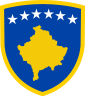 R E P U B L I K A     E    K O S O V Ë SR E P U B L I C    OF    K O S O V OR E P U B L I K A    K O S O V OKOMUNA E PEJËS / MUNICIPALITY OF PEJA / OPŠTINA   PEĆ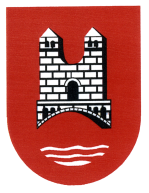 